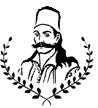 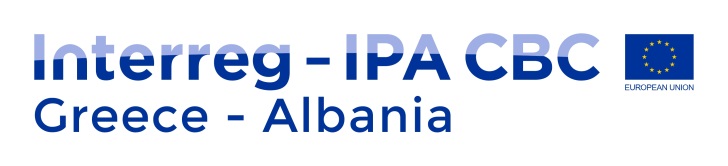 ΔΗΜΟΣΓΕΩΡΓΙΟΥ ΚΑΡΑΙΣΚΑΚΗ   Extrovert Roads               							   Project co-funded by the European UnionΠΡΟΥΠΟΛΟΓΙΣΜΟΣ ΟΙΚΟΝΟΜΙΚΗΣ ΠΡΟΣΦΟΡΑΣ Ολογράφως:       	(ΑΝΕΥ ΦΠΑ....……………………………………………………………………………………………………………………………………....……………………………………………………………………………………………………………………………………(ΣΥΜΠΕΡΙΛΑΜΒΑΝΟΜΕΝΟΥ ΦΠΑ) ...……………………………………………………………………………………………………………………………………....……………………………………………………………………………………………………………………………………           ..…/…./2018Ο ΠΡΟΣΦΈΡΩΝ(υπογραφή – σφραγίδα)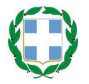 ΕΛΛΗΝΙΚΗ ΔΗΜΟΚΡΑΤΙΑΕΛΛΗΝΙΚΗ ΔΗΜΟΚΡΑΤΙΑΕΡΓΟ:   «Υπηρεσίες Επιστημονικού συμβούλου Υποστήριξης για  την υλοποίηση του ΠΕ1: Διαχείριση Έργου & Συντονισμός,  έργου  «Extrovert Roads» του Προγράμματος  INTERREG IPA II Cross-border Cooperation Programme “Greece – Albania 2014 – 2020”»Προϋπολογισμός: 13.000,00 ευρώ (συμπεριλ. Φ.Π.Α 24%)Κ.Α.  70.7425.002                         C.P.V.  79415200-8                          ΝΟΜΟΣ ΑΡΤΑΣΝΟΜΟΣ ΑΡΤΑΣΕΡΓΟ:   «Υπηρεσίες Επιστημονικού συμβούλου Υποστήριξης για  την υλοποίηση του ΠΕ1: Διαχείριση Έργου & Συντονισμός,  έργου  «Extrovert Roads» του Προγράμματος  INTERREG IPA II Cross-border Cooperation Programme “Greece – Albania 2014 – 2020”»Προϋπολογισμός: 13.000,00 ευρώ (συμπεριλ. Φ.Π.Α 24%)Κ.Α.  70.7425.002                         C.P.V.  79415200-8                          ΔΗΜΟΣ ΓΕΩΡΓΙΟΥ ΚΑΡΑΙΣΚΑΚΗΔΗΜΟΣ ΓΕΩΡΓΙΟΥ ΚΑΡΑΙΣΚΑΚΗΕΡΓΟ:   «Υπηρεσίες Επιστημονικού συμβούλου Υποστήριξης για  την υλοποίηση του ΠΕ1: Διαχείριση Έργου & Συντονισμός,  έργου  «Extrovert Roads» του Προγράμματος  INTERREG IPA II Cross-border Cooperation Programme “Greece – Albania 2014 – 2020”»Προϋπολογισμός: 13.000,00 ευρώ (συμπεριλ. Φ.Π.Α 24%)Κ.Α.  70.7425.002                         C.P.V.  79415200-8                          ΕΡΓΟ:   «Υπηρεσίες Επιστημονικού συμβούλου Υποστήριξης για  την υλοποίηση του ΠΕ1: Διαχείριση Έργου & Συντονισμός,  έργου  «Extrovert Roads» του Προγράμματος  INTERREG IPA II Cross-border Cooperation Programme “Greece – Albania 2014 – 2020”»Προϋπολογισμός: 13.000,00 ευρώ (συμπεριλ. Φ.Π.Α 24%)Κ.Α.  70.7425.002                         C.P.V.  79415200-8                          ΕΡΓΟ:   «Υπηρεσίες Επιστημονικού συμβούλου Υποστήριξης για  την υλοποίηση του ΠΕ1: Διαχείριση Έργου & Συντονισμός,  έργου  «Extrovert Roads» του Προγράμματος  INTERREG IPA II Cross-border Cooperation Programme “Greece – Albania 2014 – 2020”»Προϋπολογισμός: 13.000,00 ευρώ (συμπεριλ. Φ.Π.Α 24%)Κ.Α.  70.7425.002                         C.P.V.  79415200-8                          Πακέτο ΕργασίαςΠαραδοτέοΠαραδοτέοΑξίαΠΕ1: Διαχείριση Έργου & Συντονισμός1.1.3.1Project (Quality Management) Plan - Σχέδιο Διαχείρισης Ποιότητας ΈργουΠΕ1: Διαχείριση Έργου & Συντονισμός1.1.3.2Project Reports - coordination and monitoring of the actual and financial object required throughout the duration of the project - Εκθέσεις έργου - συντονισμός & παρακολούθηση του πραγματικού και οικονομικού αντικειμένου που απαιτείται κατά τη διάρκεια του έργουΠΕ1: Διαχείριση Έργου & Συντονισμός1.1.2.1Services for the organization of the Kick off meeting in Greece – Υπηρεσίες οργάνωσης της εναρκτήριας τεχνικής συνάντησης συντονισμού στην ΕλλάδαΠΕ1: Διαχείριση Έργου & Συντονισμός1.1.2.2Services for the organization of the 3rd Coordination Meeting in Greece – Υπηρεσίες οργάνωσης  της  τρίτης  τεχνικής συνάντησης συντονισμού στην ΕλλάδαΣύνολο Σύνολο Σύνολο Φ.Π.Α   24% Φ.Π.Α   24% Φ.Π.Α   24% Συνολική αξία Συνολική αξία Συνολική αξία 